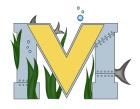 		 FINAL PROJECT BUSINESS MODELName(s):  Project:Part A:  ProblemThe controls for the retro arcade do not work and the file required to make them work does not existPart B:  SolutionChange the current joystick and button setup for a USB button and joystick setupPart C:  Key MetricsNumber of buttons that actually work on the Retro ArcadePart D:  Unique Value PropositionsThe USB controls can easily be modified to suit the customer’s needs through a GUI that is included in the RetroPiePart E:  Unfair AdvantageCustom stickers, Vinyl, Or even custom games that can be used on the ArcadePart F:  ChannelsFacebook, YouTubePart G:  Customer SegmentsPeople aged 5 and up or anyone who enjoys playing retro games.Part H:  Cost Structure/Revenue Streams  ***Note – use a table for These Together!Cost StructureRevenue StreamsJoystick: 14.95$Final Sale: Depends on time taken & extras.Buttons x6: 17.70$No Extras: 350$ + TimeRaspberry Pie: 39.95$Stickers: 5$ EachCustom ROM: 50$Arcade Frame: 60$Monitor: 90$